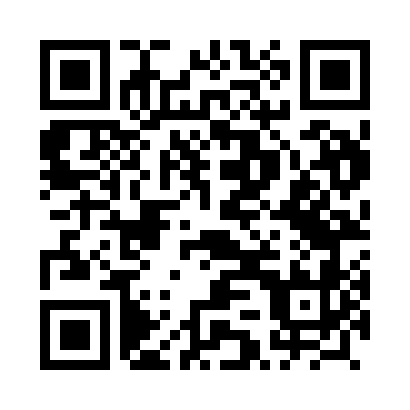 Prayer times for Usnarz Gorny, PolandWed 1 May 2024 - Fri 31 May 2024High Latitude Method: Angle Based RulePrayer Calculation Method: Muslim World LeagueAsar Calculation Method: HanafiPrayer times provided by https://www.salahtimes.comDateDayFajrSunriseDhuhrAsrMaghribIsha1Wed2:104:5012:225:317:5510:272Thu2:094:4812:225:327:5710:273Fri2:084:4612:225:337:5810:284Sat2:074:4412:225:348:0010:295Sun2:064:4212:225:368:0210:296Mon2:054:4012:225:378:0410:307Tue2:054:3812:225:388:0510:318Wed2:044:3712:215:398:0710:329Thu2:034:3512:215:408:0910:3210Fri2:024:3312:215:418:1110:3311Sat2:024:3112:215:428:1210:3412Sun2:014:3012:215:438:1410:3413Mon2:004:2812:215:448:1610:3514Tue2:004:2612:215:458:1710:3615Wed1:594:2512:215:468:1910:3716Thu1:584:2312:215:478:2110:3717Fri1:584:2112:215:478:2210:3818Sat1:574:2012:215:488:2410:3919Sun1:564:1812:215:498:2510:3920Mon1:564:1712:225:508:2710:4021Tue1:554:1612:225:518:2810:4122Wed1:554:1412:225:528:3010:4123Thu1:544:1312:225:538:3110:4224Fri1:544:1212:225:548:3310:4325Sat1:544:1012:225:548:3410:4326Sun1:534:0912:225:558:3510:4427Mon1:534:0812:225:568:3710:4528Tue1:524:0712:225:578:3810:4529Wed1:524:0612:225:588:3910:4630Thu1:524:0512:235:588:4110:4731Fri1:514:0412:235:598:4210:47